PRESSEMITTEILUNG 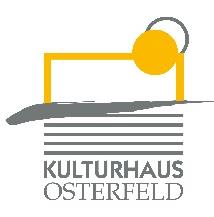 Freitag, 22. Oktober 2021 um 20.00 UhrKulturhaus Osterfeld – Großer SaalSebastian LehmannAndere Kinder haben auch schöne ElternLeseshowAndere Kinder haben auch schöne Eltern - aber Sebastians sind die besten. Die besten, die er je hatte. Deswegen telefoniert er sehr häufig mit ihnen. Die Telefonate schreibt er mit und liest sie dann auf Bühnen vor. Das hat sich als guter Therapieansatz erwiesen. Auch fürs Publikum.

Aber nicht nur das: Sebastian ist viel unterwegs und erzählt von den Abgründen, die einem im Regionalexpress erwarten, den lustigsten Beleidigungen im Straßenverkehr und der unendlichen Weisheit eines Berliner Busfahrers. Außerdem übersetzt er die schönsten Hits der 80er, 90er und von heute. Damit die Welt endlich erfährt, wie Britney Spears auf Deutsch klingt und Udo Jürgens auf Chinesisch.

Sebastians Vater bittet um zahlreiches Erscheinen bei den Shows, damit er endlich die Unterstützung für seinen Sohn einstellen kann."Meine Mutter ruft aus meiner Heimatstadt Freiburg an", so beginnt jede Folge von Sebastian Lehmanns Radiocomedy "Elternzeit", die auf SWR3 und rbb radioeins läuft. Er ist Mitglied der größten Lesebühne Deutschlands, der Lesedüne, und hat zahlreiche Bücher geschrieben. Zuletzt erschienen "Mit deinem Bruder hatten wir ja Glück - Telefonate mit meinen Eltern" (Goldmann) und sein Roman "Parallel leben" (Voland & Quist).„Selten war ‚einfach nur Lesen‘ so klug, unterhaltend und zwerchfellerschütternd…. Lehmanns sonore Stimme, die durch seine Radiokolumnen bekannt wurde, hat inzwischen Kultstatus." Jurybegründung Baden-Württembergischer KleinkunstpreisVK: € 21,00 / erm. 17,60 AK: € 24,70 / erm. 18,70Karten und Informationen gibt es im Kulturhaus Osterfeld (07231) 3182-15, dienstags bis freitags, 14.00 bis 18.00 Uhr, per Mail unter: karten@kulturhaus-osterfeld.de und an allen bekannten Vorverkaufsstellen oder unter www.kulturhaus-osterfeld.de.Pforzheim, den 29.09.2021i.A. Christine SamstagPresse und Sekretariat